PROPOZYCJEZAWODY TOWARZYSKIE W SKOKACHOrganizator  :    Stadnina Koni Przekolno                                73-260 Pełczyce                              Przekolno 17Termin          :   29 czerwca 2019 r .                      Uczestnicy   :  wszyscy zainteresowani Miejsce         :	Przekolno 1773-260 Pełczyce                           5 .Osoby oficjalne                                        Sędzia:			Jolanta Turowska           Sędzia :                         Edward Latuszek          Komisarz:		 Natasza Górecka          Gospodarz Toru            Jolanta Turowska       6. Dyrektor zawodów:	Sławomir Lewandowski Tel: 605 921 889      7. Podłoże: 		piaszczyste , rozprężalnia piaszczysta                   8 .Program zawodów  :             Konkurs nr 1	klasy mini LL  50 cm z trafieniem w normę czasu                                    Regulamin B / dodatek S1       Konkurs nr 2 	klasy LL          70 cm dwufazowy Artykuł 274.5.2       Konkurs nr 3 	klasy L            90 cm  zwykły        Art.238.2.1       9. Opłaty :  70 zł  wpisowe , startowe : mini LL 15zł , LL 25zł ,L30zł   10. Nagrody: flots  dla wszystkich uczestników zawodów                       puchary dla 3 pierwszych miejsc                       nagrody rzeczowe ( dla pierwszych 3 Roczna prenumertata mięsięcznika                           Planeta Koni ) kalendarze jeździeckie dla wszystkich uczestników zawodów .      Pula nagród finansowych  : 2700 zł      Mini LL 1 - 300 zł ,    2  - 200zł ,  3 -100zł              LL 1 - 400  zł ,   2  -  300zł  , 3-200zł                 L 1 - 500zł  ,    2 -  400zł   , 3-300zł           11. Termin zgłoszeń:  do  26.06.2019 r.      Zgłoszenia zawodników poprzez portal: zawodykonne.com      Boksy : Sławomir Lewandowski  605 921889  cena za boks 70zł ilość miejsc ograniczona                  -organizator zapewnia odpłatna gastronomię .12. Zawody towarzyskie przeprowadzone zostaną zgodnie z  Regulaminem Rozgrywania Zawodów Towarzyskich ZZJ zatwierdzonym Uchwałą numer 22 / 2018 r. Zarządu 	ZZJ z dnia 08.08.2019 r .13 . Wszystkich uczestników zawodów towarzyskich  obowiązują aktualne badania lekarskie, aktualne ubezpieczenie NNW, a zawodników niepełnoletnich - zgoda opiekuna prawnego na start w zawodach. Konie muszą posiadać minimum paszport urzędowy oraz aktualne szczepienia przeciw grypie.  14.  Organizator zapewnia parking dla koniowozów i przyczep.  15 .Organizator nie ponosi odpowiedzialności za wszelkie wypadki, kradzieże i inne zdarzenia losowe wynikłe podczas trwania zawodów.16 .Organizator zastrzega sobie prawo zmian w programie zawodów.Przekolno  14.06.2019 r.                                      Komitet Organizacyjny    zatwierdzone     Propozycje  zatwierdzone przez ZZJ w dniu : Sponsorzy:                                                                             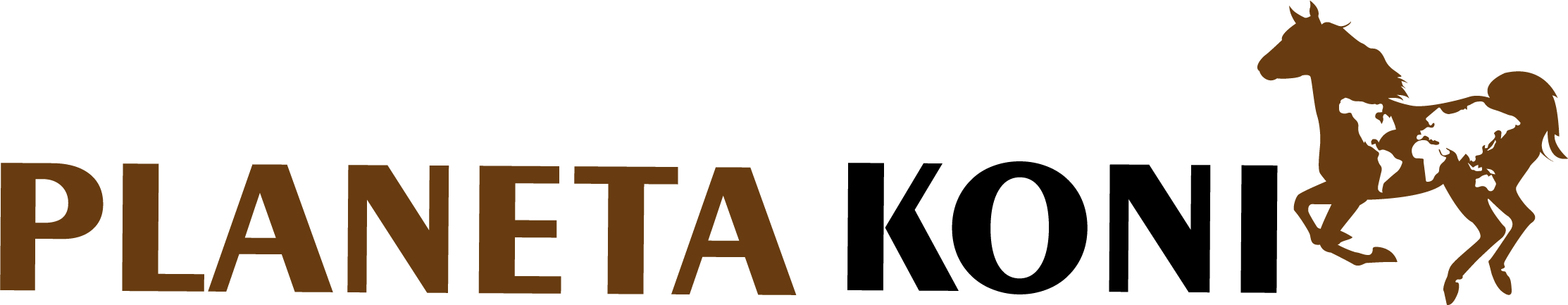 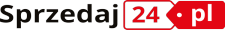 Magazyn jeździecki PLANETA KONI              Bezpłatny portal ogłoszeniowy www.sprzedaj24.pl                                                                                    